VitamínyPracovní list je určen pro žáky středních škol. Jeho cílem je seznámit je s vitamíny a jejich rozpustností.Pokus: Rozpustnost vitamínu C_______________________________________________________Doplňte tabulku.U tučně znázorněných slov vyberte správnou možnost.Vitamíny jsou skupina organických / anorganických látek, které jsou pro lidský organismus neesenciální / esenciální. Tyto látky tělo dokáže / nedokáže samo připravit, musí je získávat ze stravy. Vysvětlete následující pojmy:Hypervitaminóza………………………………………………………………………………………………………………………………………………………………………………………………………………………………………………………………………………………………………………………………………………………Hypovitaminóza………………………………………………………………………………………………………………………………………………………………………………………………………………………………………………………………………………………………………………………………………………………Avitaminóza………………………………………………………………………………………………………………………………………………………………………………………………………………………………………………………………………………………………………………………………………………………Co jsem se touto aktivitou naučil(a):………………………………………………………………………………………………………………………………………………………………………………………………………………………………………………Autor: Markéta Tomandlová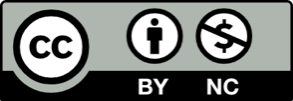 Toto dílo je licencováno pod licencí Creative Commons [CC BY-NC 4.0]. Licenční podmínky navštivte na adrese [https://creativecommons.org/choose/?lang=cs].VitamínNázev Rozpustnostve vodě / v tucíchVitamín AVitamín B1riboflavinVitamín B3Vitamín B5Vitamín B6kyselina listováVitamín B12Vitamín CkalciferolVitamín EVitamín K